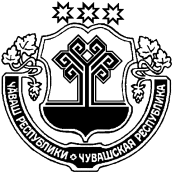 О внесении изменений в  постановление администрации Красночетайского муниципального округа Чувашской Республики от 19.01.2023 №43 «Об утверждении Положения о секторе опеки и попечительства администрации Красночетайского муниципального округа Чувашской Республики  В соответствии с Федеральным законом от 10.07.2023 N 293-ФЗ "О внесении изменений в отдельные законодательные акты Российской Федерации и признании утратившими силу отдельных законодательных актов (положений законодательных актов) Российской Федерации" администрация Красночетайского муниципального округа Чувашской Республики   п о с т а н о в л я е т: 1.Внести в положение о секторе опеки и попечительства администрации Красночетайского муниципального округа Чувашской Республики, утвержденное постановлением администрации Красночетайского муниципального округа Чувашской Республики от 19.01.2023 №43, следующее изменение:            в п.14 раздела 3 слова "Единой государственной информационной системе социального обеспечения" заменить словами "государственной информационной системе "Единая централизованная цифровая платформа в социальной сфере".2.  Настоящее постановление вступает в силу после его официального опубликования в информационном издании «Вестник Красночетайского муниципального округа». И.о. главы администрации Красночетайскогомуниципального округа                                                                                           И.Н. ЖивоевСогласовано:Отдел правового обеспечения                                                                        В.В. МихеевПодготовил:Заведующийсектором опеки и попечительства                                                                       А.Н.ДадюковаЧĂВАШ РЕСПУБЛИКИХĔРЛĔ ЧУТАЙ МУНИЦИПАЛЛӐ ОКРУГӖН   АДМИНИСТРАЦИЙĕЧУВАШСКАЯ РЕСПУБЛИКА АДМИНИСТРАЦИЯ  КРАСНОЧЕТАЙСКОГО МУНИЦИПАЛЬНОГО ОКРУГАЙ Ы Ш Ӑ Н У 16.04.2024 311_№Хĕрлĕ Чутай салиПОСТАНОВЛЕНИЕ16.04.2024  № 311_село Красные Четаи